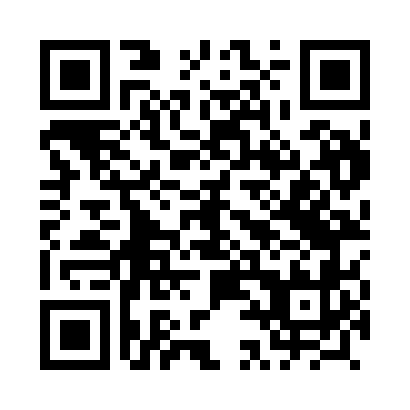 Prayer times for Gazomia, PolandMon 1 Apr 2024 - Tue 30 Apr 2024High Latitude Method: Angle Based RulePrayer Calculation Method: Muslim World LeagueAsar Calculation Method: HanafiPrayer times provided by https://www.salahtimes.comDateDayFajrSunriseDhuhrAsrMaghribIsha1Mon4:176:1612:455:127:159:062Tue4:146:1312:445:137:179:083Wed4:116:1112:445:147:189:114Thu4:086:0912:445:157:209:135Fri4:066:0712:445:177:229:156Sat4:036:0412:435:187:239:177Sun4:006:0212:435:197:259:208Mon3:576:0012:435:207:279:229Tue3:545:5812:425:217:289:2410Wed3:515:5512:425:237:309:2711Thu3:485:5312:425:247:329:2912Fri3:455:5112:425:257:339:3213Sat3:425:4912:415:267:359:3414Sun3:395:4712:415:277:379:3615Mon3:365:4512:415:287:389:3916Tue3:335:4212:415:297:409:4117Wed3:295:4012:405:307:429:4418Thu3:265:3812:405:327:439:4719Fri3:235:3612:405:337:459:4920Sat3:205:3412:405:347:479:5221Sun3:175:3212:405:357:489:5522Mon3:135:3012:395:367:509:5723Tue3:105:2812:395:377:5210:0024Wed3:075:2612:395:387:5310:0325Thu3:035:2412:395:397:5510:0626Fri3:005:2212:395:407:5710:0827Sat2:575:2012:395:417:5810:1128Sun2:535:1812:385:428:0010:1429Mon2:505:1612:385:438:0210:1730Tue2:465:1412:385:448:0310:20